This was the penultimate event in the YCF SpoCo Competition 2016. Leading positions:Final event is the Scarborough Paragon Hilly 10, August 27th.This was also the 10th event in the YCF Points Competition 2016YCF member clubs only. Leading positions:The final counting event is the YCF Team 25, Sunday October 2nd.YCF Affiliated Clubs only.Both competitions - a rider’s best 6 scores to count.Notes:	Thanks to everyone who took part – a true SpoCo course, very little traffic, apart from at the Boroughbridge Island. A bit of a tough afternoon with a strong wind throughout the event. Luckily the promised thunderstorms (as last year!) kept away, just the occasional light shower – not cold though. Congratulations to the prize-winners - unfortunately the wind (and the climb out of Boroughbridge) put paid to the tandem riders attempt to match their target this time. 	Many Thanks to Dan, and his staff, at the Royal Oak for their welcome & use of their facilities.. Hope you will all try to call in again if you are in the area.Thanks to Timekeeper, George Barker (Pennine CC), and to the members of YCF Affiliated Clubs who helped at the event – Starter/First CornerJohn Barnett (Otley CC).Andy Myers & Paul Waters (York Cycleworks).Boroughbridge TILesley & Dave Trapps, Mel Wilkes (Meanwood Wheelers).Walshford TIMark & Leanne Haynes (Albarosa CC).FinishAndy & Zoe Fraser (York Cycleworks)Bryan Peel (Drighlington BC)Result BoardGreg Jessop (Otley CC).Phil.EVENT HQCourtesy of Your Host DanTHE ROYAL OAK, STAVELEY HG5 9LD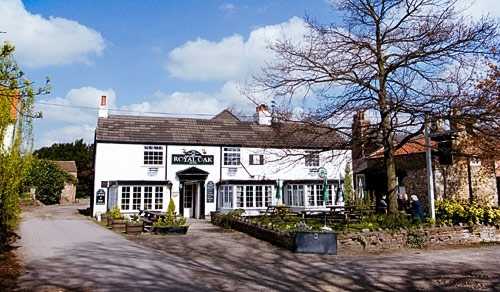 EXCELLENT FOOD, FINE ALES.Tel. (01423) 340 267YCF SpoCo Competition 2016Awards will be presented after the final event,Scarborough Paragon Hilly 10 – Saturday August 27th.Promoted for, and on behalf of, Cycling Time Trials, under  their  Rules & Regulations.OFFICIAL RESULTYORKSHIRE CYCLING FEDERATIONOpen 15 & 30 miles Time TrialsCounting events for YCF SpoCo & Points Competitions 2016 Held Saturday August 20th 201615 mile course V226. 30 mile course V241Event Secretary: Phil Hurt, 11, Greenside Terrace,		LEEDS LS12 4SZ     Tel. 07887 622370.Timekeepers: George Barker & Phil Hurt.Handicapper: Phil Hurt.PRIZEWINNERS15 Miles1st  Man	Chris Harris	Holme Valley Whs	37:08	£302nd  Man	Walter Wilkinson	Harrogate Nova	39:06 	£201st Woman	Kirsty Smith	Team Swift	38:52	£302nd Woman	Maria Mulleady	Drighlington BC	41:03	£201st Handicap	Jacqueline Haigh	Holme Valley Whs	35:00	£252nd Handicap	Sarah Lewthwaite	East Bradford CC	36:27	£203rd Handicap	Susan Sanders	Drighlington BC	37:05	£15The Tandem Prize (target Std Time 38:07) was not awarded.  Messrs Barker & Duggleby finished just 7 secs adrift (38:14).       30 Miles1st Fastest	Philip Graves	Clifton CC	1:04:49	£30	2nd Fastest	Richard Sharp	York Cycleworks	1:08:18	£253rd Fastest	Steve Ayres	VC Bradford	1:08:30	£201st Handicap	Darren Caines	VC Bradford	1:00:01	£302nd Handicap	James Meadows	TS Racing Team	1:03:35	£253rd Handicap	Dave Bramley	Team Swift	1:03:55	£20One Rider – One Prize.The majority of the awards were distributed at the HQ.PosRiderClubActualNett15 Mile Tandem1Graham BarkerChris DugglebyRockingham CCVTTA North Mids38:14n/a15 Mile Solo1Chris HarrisHolme Valley Whs37:0836:482Kirsty SmithTeam Swift38:5238:123Walter WilkinsonHarrogate Nova39:0639:064Maria MulleadyDrighlington BC41:0338:435Claire JessopOtley CC42:4739:176Susan SandersDrighlington BC43:3537:057Sarah LewthwaiteEast Bradford CC43:3736:278Frank ReddingtonRavensthorpe CC47:0238:429Ala JacksonRockingham CC49:4941:4910Jacqueline HaighHolme Valley Whs50:0035:0011Syd WilsonSheffield Phoenix50:0737:07Brenda LittlefairEast Bradford CCAPOLTony KentHarrogate NovaAPOLPeter GloverLeicester ForestAPOLMichael CoxNorth Lancs RCAPOLMichael DavisBeeston RCAPOLJessica BaconYork CycleworksAPOL30 Mile Solo1Philip GravesClifton CC1:04:491:04:492Richard SharpYork Cycleworks1:08:191:03:293Steve AyresVC Bradford1:08:301:06:104Dave BramleyTeam Swift1:09:251:03:555Mark WolstenholmeTeam Swift1:10:131:07:336Blaine MetcalfTeam Swift1:10:141:06:347Trevor MayneBirdwell Wheelers1:10:411:06:318Andy AskwithBridlington CC1:11:131:05:439Doug HartIlkley CC1:11:191:06:5910Gareth MetcalfeOtley CC1:12:101:06:0011Stu WoodWetherby Whs1:12:151:05:4512Jim TrevorHull Thursday RC1:14:111:08:4113Steve BurrowsTeam Swift1:14:231:07:1314=Andy MarshallVS Cycles1:15:031:06:3314=Lawrence BurrowsTeam Swift1:15:031:11:4316Roy BurneTeam Swift1:15:401:07:4017James MeadowsTS Racing Team1:15:551:03:3518Darren CainesVC Bradford1:16:311:00:0119Andy WhiteheadRockingham CC1:17:181:09:3820Richard HeyHolme Valley Whs1:17:331:07:1321Paul MapletoftKiveton Park CC1:18:021:05:0222Adam CockroftAlbarosa CC1:18:191:05:3923Peter HaighNelson Wheelers1:18:251:05:3524Steven SmithYorkshire RC1:18:381:08:5825Alasdair BruceYorkshire RC1:18:441:09:1426Robert CorneyScarboro Paragon1:18:571:04:57PosRiderClubActualNett27Matthew EnticknapMalton Wheelers1:19:041:11:0428Paul HeggieBirdwell Whs1:20:531:09:3329Stephen LloydBronte Wheelers1:21:091:08:1930Richard DurhamTeam Swift1:21:411:11:1131Nick AllenRochdale Tri Club1:21:481:09:0832Paul BrierleyHuddersfield RC1:21:541:12:2433Chris MawerHarrogate Nova1:22:551:05:5534Mike FurbyValley Striders1:23:301:10:4035Mike ColeHuddersfield RC1:24:341:10:3436Mike PotterScarboro Paragon1:25:001:12:0037Steve WoodrupYorkshire RC1:25:191:12:2938Peter MacklamLeeds St.Christopher1:25:381:09:3839Cliff BeldonTeam Swift1:29:011:15:4140John BainesYorkshire RC1:31:391:13:2941Chris GoodeYorks Coast Clarion1:36:541:25:3442Chris BeethamWest Yorks Police1:37:501:11:5043Alan SidesRotherham Whs1:39:001:13:0044Richard HaighHolme Valley Whs1:41:401:14:1045Teresa HollinsRochdale Tri Club1:45:121:17:4246James LawleyBarrow Central Whs1:47:321:22:12Allen ArmstrongSunderland ClarionDNFDerek BlackWigan WheelersDNFAndrew CoulbeckGoole RCCDNFDavid LacyAiredale OlympicAPOLHarry HaseleyNorth Lancs RCAPOLKeith AldersonCleveland WhsAPOLMark ThaxterHD RevolutionsAPOLMENPosRiderClubCatRidesPts1Alastair WarehamSSLL Racing TeamS77182Mark WolstenholmeTeam SwiftS67033Blair BussSSLL Racing TeamV5076964Roman TumaAlbarosa CCV5086835Jim TrevorHull Thursday RCV4076736Andrew AskwithBridlington CCV5066727Andy MarshallVS CyclesV4086718Mark JohnsonYorkshire RCV5066419Nigel GoscinskiTeam SwiftV50663410Cliff BeldonTeam SwiftV601160711Dave HudsonCity RC (Hull)V60660312Phillip GravesClifton CC (York)S560013Richard DurhamTeam SwiftV60757614Mike ColeHuddersfield RCV70957215Mel BentleyWakefield CCV607561WOMENPosRiderClub1Maria MulleadyDrighlington BCW67122Claire JessopOtley CCW77073Jessica BaconYork CycleworksW33604Karen TaylorEast Bradford CCW33595Lynn HansonSeacroft WhsW33546Jo BurnettVC BeverleyW33537Rachael MellorHolmfirth CCW22408Kirsty SmithTeam SwiftW22399Sarah LewthwaiteEast Bradford CCW223610Helen Goldthorpe Otley CCW2234MENPosRiderClubCatRidesTotal1Dave BramleyTeam SwiftV4086912Andrew AskwithBridlington CCV5086853Jim TrevorHull Thursday RCV4086604Stu WoodWetherby WhsV4066395Andy WhiteheadRockingham CCV5096346Andy MarshallVS CyclesV4066217Richard SharpYork CycleworksS55918Mark RowlandSelby CCV5065799Doug HartIlkley CCV40557510Chris GoodeYorks Coast ClarionV40857211Lawrence BurrowsTeam SwiftS555612Adam CockroftAlbarosa CCV40654613Andrew CoulbeckGoole RCCV50652714Mark JohnsonYorkshire RCV50551815Lee CairnsTeam SwiftV405501WOMENPosRiderClubCatRidesTotal1Kirsty SmithTeam SwiftW67152Claire JessopOtley CCW66903Ala JacksonRockingham CCW76824Rachael MellorHolmfirth CCW44705Vicky JowettAlbarosa CCW44686Sarah LewthwaiteEast Bradford CCW3352